KEFRI/F/ADM/04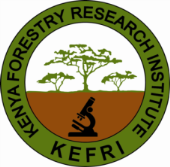 KENYA FORESTRY RESEARCH INSTITUTEGUARD SHEETDATEFOLIOOFFICER TO SEEOFFICER INITIALSBU DATEDATEFOLIOOFFICER TO SEEOFFICER INITIALSBU DATE